LITERACY Policy  Rationale  At The Farm Schools Network we accept the fundamental principle that Literacy is the key to improving learning and raising standards; it enables pupils to gain access to the subjects studied in schools, to read for information and pleasure, and to communicate effectively. Poor levels of literacy impact negatively on what pupils can do and how they see themselves. The teaching of literacy is not the responsibility of the English teachers alone; at The Farm Schools Network, all teachers share responsibility for the teaching of literacy across the curriculum and recognise their statutory responsibilities, as outlined in The National Curriculum. Crucially, we believe that literate pupils will ultimately emerge as confident and articulate communicators, fully prepared to enter the adult world, whether to continue their academic studies or to enter the world of work.  Aims  To develop a shared understanding between all staff of the role of language in pupils' learning and how work in different subjects can contribute to and benefit from the development of pupils' ability to communicate  To help teachers to be clear about the ways in which their work with pupils contributes to the development of pupils' communication skills  To take account of the needs of all pupils, including the more able, those with special educational needs and pupils for whom English is an additional language  To help fulfil the aims of the school by developing pupils' confidence and self expression.  To help raise pupils' own expectations of achievement  			To structure lessons appropriately in ways that support and stimulate language development and show how learning objectives for pupils are to be achieved  To recognise how resources will be organised and used to support this teaching  To monitor and evaluate the impact of common goals and clear, shared expectations of pupils' developing ability to talk, read and write effectively and, specifically, establishing whether targets have been achieved  The main concern of language teaching is to develop pupils' abilities to use language to create, communicate and explore significant meanings. A key concept in language teaching is appropriateness: choosing the appropriate form of language to match the purpose and audience. Pupils learn about this by using a variety of forms for a wide range of purposes and audiences  Speaking and Listening  Pupils language and especially their speech, is part of their identity and should be treated with care and respect and not belittled in any way.  Pupils should feel that what they have to say is valued in a classroom and that the classroom is a place where ideas can be expressed and respected:  Activities should aim to provide opportunities for pupiltalk for a range of purposes and with a variety of audiences  plan, discuss and evaluate their speaking and listening  explore ideas through drama and role play  use talk to explore and develop ideas at length  use talk to express their feelings and opinions  use talk to plan, explore and evaluate other activities  ask questions as well as answer them  listen and take on the ideas of others  solve problems collaboratively  For bilingual learners the activities should provide them with opportunities to:  interact with competent English speakers   talk in their mother tongues where helpful, e.g. in taking on a new concept or skill  Approaches  Lessons should help pupils to:  value and respect the talk of others  value speaking and listening as a primary medium of learning  learn to select from, re-formulate, question and challenge what they hear  Organisation  The school will aim to provide:  some activities which are structured to make speaking and listening an essential part of them  a variety of oral activities that give pupils an opportunity to participate fully and purposely  a variety of activities that allow pupils to develop their listening and critical skills  a variety of groupings that allow pupils the opportunity to work with others  opportunities for pupils to interview and discuss with their parents/ carers and other adults as part of homework assignments  speaking roles for bilingual learners, to ensure participation and build confidence  Appropriateness  The school will aim to:  help pupils to select an appropriate degree of formality in relation to their purpose and audience  help pupils to appreciate the differences between standard English and non-standard dialect forms and to choose the appropriate form for their purpose   foster pupils' self-esteem by encouraging pride in their home languages and dialects  Assessment  The school will aim to:  refer to pupils' use of speaking and listening in assessments and reports  use the assessments of children's speaking and listening to help plan future work  Reading  Reading covers many skills of which reading for information, understanding, inference and for pleasure are but a few. Pupils spend most lessons engaged in some form of reading and it is important that the material is challenging and accessible.  Activities  The school's aim is to provide opportunities for pupils to:  use reading for research  find information through ICT  read for pleasure  participate in the one to one booster sessions (if required) participate during the independent reading sessions  Approaches  In teaching the aim will be to:  draw pupils' attention to the structure of texts, referring to contents pages, indexes and chapter headings  help pupils to adapt their style of reading to their purpose, e.g. choosing to skim, scan or to read closely  tell pupils the purpose of any reading they do  teach pupils to select information that is relevant  encourage pupils to question and challenge information in textbooks, encyclopaedias, newspapers and computers  encourage pupils to use information from their reading rather than just answer the question about it  talk to pupils about their subject reading  provide opportunities for inexperienced readers of English to read in pairs or small groups  provide differentiated reading materials where appropriate  provide structured frames to support pupils' reading  Resources  The school's aim is to encourage departments to provide:  displays of reading material relevant to the topic and to national curriculum subjects  a variety of different types of material in addition to books and IT  reading materials at appropriate levels of interest and difficulty  reading material of high quality, i.e. attractive, up to date, relevant, and balanced in its presentation of culture and gender  displays of subject specific vocabulary which are up-dated on a regular basis                                                                              displays of subject specific vocabulary within a context  subject dictionaries where possible  Assessment and Reporting  The school will aim to:  refer to pupils' use of reading in assessments and reports for all subjects  use the assessments of pupils' reading to help plan future work  set and review targets  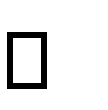 Writing  Activities  The school as a whole will aim to provide opportunities for pupils to:  write for a range of purposes in a variety of forms  write for a variety of audiences including real audiences  plan, draft, discuss and reflect on their writing  write at length  write freely to marshal thoughts and develop new understandings  use information technology for re-drafting, discussion and reflection  use information technology for publishing and presenting writing  Approaches  Lessons will aim to:  make connections between pupils' reading and writing so that pupils have clear models for writing  provide students with clear literacy objectives  provide a model for the process of writing  provide a variety of differentiated frameworks to assist pupils in their writing  help pupils to plan, draft and evaluate their writing where appropriate  set writing tasks which have clear and immediate purposes  draw attention to the purpose and audience of each piece of writing  teach pupils to structure their writing using sentences, paragraphs, and headings as appropriate  display pupils writing attractively  Handwriting, spelling and presentation The school will expect departments to:  expect high standards of presentation where appropriate  expect pupils to date, title and underline all their work  provide dictionaries, glossaries and lists of appropriate subject vocabulary, and encourage pupils to use them  display keywords in classrooms  help pupils to use a range of strategies to learn spellings  Assessment  The school will aim to:  give priority to content, ideas and meaning when responding to pupils' writing  respond constructively to pupils' writing  refer to pupils' use of writing in assessments and reports  use the assessment of pupils' writing to plan future work  set and review targets  Monitoring and Review  Subject leader  The literacy teacher at satellite farm schools runs the Literacy program under the guidance of the subject leader at the Roaches School and is jointly responsible for improving the standards of teaching and learning in Literacy through monitoring and evaluating:  Pupil progress  The quality of the learning environment  The deployment and provision of support staff  Policy development  Purchasing and organising resources  Keeping up to date with recent Literacy teaching and learning developments  Equal opportunities  All pupils are provided with equal access to the Literacy curriculum. We aim to provide suitable learning opportunities regardless of gender, ethnicity or background.  Inclusion  We aim to provide for all pupils so that they achieve as highly as they can in Literacy according to their individual abilities. We identify pupils that are under-achieving and take steps to improve their attainment. Higher ability pupils are identified and suitable learning challenges provided.  This policy was agreed and adopted in December 2013. Latest review period March 2020